MINUTES OF THE ANNUAL GENERAL MEETING OF THE ASSOCIATIONHeld on Saturday 12th November 2022 at 9.30am via zoomThe Chairman opened the meeting and welcomed everyone. He then held a moments silence is recognition of three former officers who has sadly passed away: Tony Stratford and Brian Davies The meeting then continued as per the agenda published in advance.Apologies for absence Jean Pitfield. Gary French. Mel Sweetman. Pat Stratford.  Lesley LeffersMinutes of Annual General Meeting held on Saturday 28th Nov 2020The Chairman, Andy Ryczanowski asked all attendees if there were any comments on last year’s AGM minutes. No points were raised, and the Chairman confirmed they were a true record of events.Matters arisingNo points raised in Matters Arising.Appointment of tellers (if necessary)The Chairman confirmed this was not necessary.Chairman’s reportThe Chairman presented his report at the meeting:I want to start my report by saying goodbye to two dear friends of Wiltshire Swimming who have passed away this year: Tony Stratford President in 1997 and a long-time teacher, coach, head coach and official of Swindon Dolphins; and Brian Davis also a long-time swimmer, teacher, and coach of Swindon Dolphins.Following on from COVID lockdown in 2020 and 2021 we have seen activities start to return. However, we have been hampered by issues such as energy crisis, spiralling inflation, difficulties with leisure providers and lack of willing volunteers, but as a sport we persevere, smile, and get on with enjoying swimming in its many forms.For myself as well as all the committee work and officiating, I have been in contact with the various disciplines involved in swimming within the county. The following are highlights from the individual sections:Swimming: This year saw the County Championships running in January, February, and March due to issues with getting pool time and a bout of COVID that laid low the majority of the Events Management Team. I would like to thank the Events team for delivering such a well-run and successful championships.The county had reasonable representation at the Regional Championships and National Championships in the summer. I was pleased to see other county officials joining me and Paul Robbins at regional events, and I was amused to see Paul Robbins and Grace Mangutha-Ogborn in their Snazzy Nations tops in the Regional Newsletter.A 30 strong county team was sent to the National Intercounty Event in Sheffield in October this year after a two-year gap. Also, after a two year gap the County Development Camp ran in Calne. I want to thank all the coaches and volunteers involved in these two events.We are well on the way with post COVID with competitions now almost back to normal, but we still need volunteers at all levels to help to continue with this recovery. I, as well as many others, were sad that we are without the popular Wiltshire leagues at present, but there are plans afoot for 2023.Masters: Like the rest of the sport our master’s section have lost numbers of swimmers, volunteers, and pool time resulting from COVID. Pleasingly, in October 2022 saw the return of a County Masters event since March 2020 held in Trowbridge. Well done to all those involved in getting this event on. I know the normal three rounds of the County Masters are planned for 2023 and we have a good committee set up to push these events forward for the future.A strong contingent from Wiltshire went to both the British Masters in Sheffield and the Regional Championships at Millfield. We also have a team entering the National Inter County Masters event tomorrow (Sunday 13th November 2022) so good luck to the team. I wish to finish the master’s section by mentioning Jon Audis who went to Rome for the European Masters Championship in August and returned with a silver and two bronze medals – well done Jon.Diving: There are two clubs within Wiltshire, and they continue to thrive. Standard across the county continues to get better, and Irene Aldridge continues to work hard at Highworth to build up their club membership. Well done, Irene.County members have been competing at various open meets across the country with West Wiltshire Diving club gaining Golden success at the Peter Waterfield Novices meet and SESW Regional Skills. Of the 8 West Wilts members who qualified, 3 competed at the National Skills Competition in Leeds this July.Training of level 1 coaches continues but level 2 courses are hard to find, and this will have an impact on future staffing for clubs and programmes.Melanie Sweetman represented diving at the Commonwealth Games and was poolside for every prelim and final in the diving competition. She was joined by ex-county champion Sophie Sutton and her sister Ashleigh who were both members of West Wilts Diving Club. Well done, Melanie.Artistic Swimming: Within the County we have a small but thriving squad of swimmers under the guidance of Clair Murphy at Calne Alpha. I am due to meet up with them shortly to find out more about them.Water Polo: Within Wiltshire we currently have two squads; Bradford-on-Avon and Swindon Dolphins. They both compete in the Bristol and West leagues and do okay. I have recently had the pleasure of seeing my first live Water Polo match at Marlborough College where Swindon Dolphins beat Bristol Harlequins 12-8. Thank you, Chris Selby, Andy & Helen Hicks for allowing me to sit at the “Table” to watch all the action and putting up with my many questions.Both Bradford and Swindon Dolphins are trying to build Junior and Women’s sections and have come together to re-form a Wiltshire Water Polo Committee with Chris Selby becoming the County Rep on the Regional Committee.Open Water: We are currently without a committee in the county and relay on others to enable our swimmers to compete. This situation needs rectifying and anyone who is interested should contact me or any of the County Officers.Para Swimming: Across the county we have several para swimmers performing at many different levels with Suzanna Hext our Paralympian at Swindon. I would like to mention the good work that Paula Rutherford and Dean Fouracre are doing at Swindon, and all the coaches in the county with para swimmers. A few officials and me from Wiltshire, attended the Para-Swimming CPD and Regional Event at Hengrove in September. This was to qualify and/or re-qualify as Para Officials. I like to say well done to Dave Jones for delivering the CPD session. This qualification becomes more important as we see more para swimmers taking part in local Open meets.I want to say well done to all the people who were nominated at the Regional Awards back in September:Coach of the year nominee – Dean Fouracre, Swindon ASC.Club of the year nominee – Swindon ASC, Swindon Dolphins.Official of the Year nominee – Paul Robbins, Trowbridge ASC.Youth Champion nominee – Grace Woolley, Swindon ASC.Spirit of Aquatics nominee – Grace Woolley, Courteney Roberts both Swindon ASC.And the winners were Swindon ASC for club of the year, Grace Woolley, and Courteney Roberts for Spirit of Aquatics. Well done all.County committee work continues at pace with the new format of Management Executive meeting nearly every two months and Clubs getting together twice a year to hear feedback on current activities and giving feedback on what they want to see being provided by the association. To enable this set up to become official a working group has been formed to re-write the County Constitution. This is on hold at present as we a waiting on Swim England to provide a new template for County Constitutions. Once this with us we will be looking at the whole county set up to ensure it is fit for purpose and to deliver what we need to achieve over the next few years as we emerge post COVID, and all the other issues that beset us at present. One key driver for us will be to ensure that we get the right people with the right skills in the right positions to push our sport forward. We will need more volunteers to make this happen, so please see what you can all do within your club set ups to get these people on board.Finally, I want to give a big thank you to all of you, for all the support you give to our sport. I want to thank everybody who is involved with all the sub-committees, without you the county activities would not happen. I also want to thank all the Club Chairs, Secretaries, Treasurers, committee members and all the volunteers who turn up in their own time to help run this sport for all the swimmer of the county.Thank you all so very much, myself and the County Executive Officers wish you all a verysuccessful season ahead.Sandra Yeoman on behalf of the county thanked Andy for all his hard work over the year.Hon. Treasurer’s report   The report covers income and expenditure for the period 1st September 2021 to 31st August 2022.The overall financial position of the County remains strong in 2021/22 with total assets of £88,934 compared to £88,363 in 2021. This includes an estimated value of stock which does need to be confirmed in 2022/23. The total funding held in the bank account is £67,562.Debtors arising during 2021/22 have all been resolved since the end of the financial year. Affiliation FeesMembership levels continue to recover but are still lower than pre-covid. This continues to be the main income stream for the County as event income typically only covers event costs.Actual Membership numbers at the end of the financial year for 2021/22 wereCategory 1 – Club Train	1,838Category 2 – Club Compete	   957Category 3 – Club Support	   691The County Membership fees for 2023 have been left at £3 for each category.For information the Regional Fees for 2023 are as followsRegional Affiliation Fees for 2023Club Train £3.15Club Compete £4.00Club Support £2.00Club Fee £90.00CompetitionThe only competition has been the County Championships. Although the summary on Page 1 shows a loss of £2,082, when debtors are taken into account the event made a small profit of £633 which taking into account the loss of the sprint events and absence of spectators should be considered successful from a financial perspective.The expenditure incurred in relation to the Inter Counties relates to the competition in October 2022, and as such further expenditure and income will be included in the 2022/23 accounts. Education and DevelopmentThe County has reduced its financial commitment to WASP from £3,000 per annum to £1,500 and is further reviewing the basis of the agreement.Expenditure on Bursaries and Post Covid support is still low. Clubs have been encouraged to seek support and funding remains available for these purposes.Reserves PolicyThe County has no formal reserves but increasingly it is a requirement that we identify reserves funding. The County has no contractual commitments apart from those entered into during the financial year for issues such as pool hire. However, the funding set aside previously for post covid support will remain in place and should be replenished at £10,000 as previously agreed. Club AccountsIt is a requirement that Clubs accounts are independently examined. Swim England guidance states the followingThe Club is required to maintain full and accurate financial records of its dealings with an independent examination of the accounts taking place and being submitted at the Annual General meeting. “Independent” for these purposes means a person who is not related to and preferably not a close personal acquaintance of the Treasurer or any member of the Committee. This process has in the past been referred to as an “audit”. However, the word “audit” has legal implications which may require an extensive financial process. It is unlikely that most Clubs will wish to pay for this, and because of the complex requirement, it is also unlikely that volunteers will be able to comply with the whole process at no cost. The recommended requirement is for Clubs to have their accounts “examined” as described above. It is good practice to allow two months between the end of the financial year and the AGM to allow for the accounts to be examined.Hon. Competition Secretary’s report At the National Inter-County Team Event in Sheffield last month Wilts ASA finished in 13th place in division 2, which is an improvement by two places on the position from 2019.  Thanks to all coaches, team managers and officials who accompanied and supported the team. Thanks also go to the selectors Lesley Leffers and Andrew Higgins.  26 first time caps were awarded.The Masters have their Inter-County tomorrow at Millfield.Presentations of awards Awards for Boy/Girls and Club of the year were presented this year toGirl – Daisie Ball - TrowbridgeBoy – Oscar Bellinger - SalisburyClub – TigersharksClub Awards: Oram Trophy – (bronze, gold, silver etc & challenge awards)goes to Wroughton ASCDorreen Clark Award goes to TigersharksRichard Moorhouse county President could not physically give the awards due to meeting being via zoom, but awards will be sent to the winners.Insulation of Presidents Election of Officers. including welcome from all clubs to the newly elected President.The Chairman mentioned that there were various vacancies on the Subcommittee, in particular there is a need for a Welfare Officer, without which we can’t hold the County Championships for instance. It was confirmed also that the independent financial auditor Sue Haydon will remain in place. (See attached for full list)Unanimous approval was given for the current list of offices that was provided in advance (see table below).Outgoing PresidentThe Chairman then thanked Richard as outgoing President for his work Richard Moorhouse gave a thanks for his year.Three years ago, when I was nominated as the executive choice for County President Elect, I looked forward to taking up the role the follow year and attending the various local, regional and national events where I could watch the swimming rather than officiating and try my best to represent the County. Then there would also be the social side of meeting the other presidents and the opportunity to learn about and see the other disciplines. Unfortunately, as Catherine said last year, circumstances changed in a way no-one could have foreseen. Although this last year has seen a return to events the emphasis has quite rightly been on the athletes and providing them with a safe environment to compete in by reducing the number of people present to those needed to run competitions with spectators excluded. This coupled with my other personal commitments has meant opportunities for me to attend events has been limited.Having said that I have managed to present some individual awards, including g to Suzanna Hext, and attend some club presentations. I would like to thank the clubs for their invitations and apologise to those I have had to decline.What is clear is the continued hard work and dedication of the officers, committee members and coaches, at all levels and often with difficult and changing restrictions, has ensured that the swimmers and athletes of all the disciplines have been able to come back to train and compete in the sport. Sadly, despite all this hard work and dedication we have lost some great clubs this last year, let us hope we lose no more.Finally, may I thank everyone for the opportunity to have been the County President and wish David the best for his year as County President. And hope that it is a lot smoother in the next 12months Incoming PresidentDave Wookey Sarah Norman (Durrington) gave a few words nominating the President-Elect:I am delighted to nominate David Wookey as President-Elect. David has been president of Durrington for past 8 years and actively involved in swimming for many years.President ElectThe nomination was agreed, Andy welcomed him and commented that we all look forward to working with David.Sandra Thanked David for being president on behalf of all clubs and wished him every success. Each club took it in turns to welcome David as president.Constitution changes (NONE)Appointments and Regional sub committees’ appointments Confirmation of those nominations brought to the management Zoom meeting on 26th Oct 2022. was sought. The show of hands confirmed unanimous approval of all nominations. If clubs know of anyone who would be suitable to fill in the gaps could they please let the team know.Officers Other Executive AppointmentsSubcommittee members appointments Proposed dates for 2023 Executive Meetings:  Thursday 26th January, Wed 19th April, Thursday 18th Oct 26th all TBCDate of 2023 A.G.M.The date of Saturday 11th November 2023.Nomination date to Wilts ASA 8th October 2023Meeting closed at 10.18amAnnex i: AGM Attendees – full listDave Jones		Past PresidentDennis Yeoman	Past PresidentDiane Lee		Past PresidentMaurice Cleaver	Past PresidentMichele Greenan	Past PresidentAndrea Christmas	 Past PresidentPaul Robbins		Past President Sandra Yeoman	Past PresidentRebecca Smith	Bradford on AvonPhyllis Nicholls	Corsham ASCDavid Wookey	Durrington OttersSarah Norman	Durrington OttersLynne Blunden	Marlborough Penguins ASCClaire Balecke 	Melksham Andy Brown 		Royal Wotton Bassett Rachel Workman 	Swindon DolphinsAndy Ryczanowski	Tigersharks ASCGeoff Pearce		Tigersharks ASCMichele Trevithick 	Tigersharks ASCLisa Osman		Tigersharks ASCNick Owen		Tigersharks ASCKerri Hargreaves 	Warminster Ben Yeoman		Wroughton ASCJane Jones 		Wroughton ASCPhil Bailey 		Wilts ASA Master 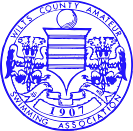 WILTS. COUNTY AMATEUR SWIMMING ASSOCIATION           Founded 1907             Affiliated to the A.S.A. South West RegionPresident:   Richard Moorhouse  PresidentDavid Wookey - DurringtonPresident ElectMel Sweetman – West Wilts Diving Chairman (2 of 4)Andy RyczanowskiHon. SecretaryMichele GreenanHon. TreasurerGeoff PearcePositionNomineeProposed BySeconded ByPresident David Wookey  Durrington Chairman(2 of a 4-year term)Andrew RyczanowskiLesley LeffersLisa OsmanPresident Elect Mel SweetmanWest Wilts Diving SecretaryMichele GreenanSandra YeomanAndrew Ryczanowski TreasurerGeoff PearceMichele GreenanSandra Yeoman PositionNomineeProposed BySeconded ByWelfare Officer (2) Jo Paton Swindon Dolphins Independent AccountantSue HaydonAndy RyczanowskiMichele GreenanAsst. Secretaries (2) Mins Secretary Phyllis NichollsMike GreenanMichele Greenan Michele GreenanS Yeoman Andrew Ryczanowski Finance Committee    Finance Committee    Finance Committee    Finance Committee   Position NomineeProposed By Seconded By Committee members (4)Andrea ChristmasAndrew Brown Richard MoorhouseSwindon ASCA RyczanowskiA RyczanowskiMichele Greenan Geoff PearceEmergency CommitteeEmergency CommitteeEmergency CommitteeEmergency CommitteePosition NomineeProposed By Seconded By Committee members (2) Dennis YeomanPaul RobbinsDave JonesMichele GreenanSandra YeomanAndy RyczanowskiCompetition Development & Performance PlanningCompetition Development & Performance PlanningCompetition Development & Performance PlanningCompetition Development & Performance PlanningPosition NomineeProposed By Seconded By Secretary Sandra YeomanDave Jones Dennis YeomanSpecialists Paul RobbinsSandra YeomanDave JonesSub Committee members (4)Richard SmithJane HartSarah BaileyNigel ButlerKaren Heal Dennis Yeoman
Sandra YeomanDennis YeomanPeter SewardDave JonesDave Jones Dave Jones Education and Development Education and Development Education and Development Education and Development Position NomineeProposed By Seconded By Secretary Andrea ChristmasSwindon ASC One rep from each network (4)Sub Committee members (2) Becki HuntSwindon DolphinsOfficials Panel Officials Panel Officials Panel Officials Panel Position NomineeProposed By Seconded By Secretary Dave JonesDennis YeomanA RyczanowskiSpecialists Sandra YeomanGary FrenchPaul RobbinsDave JonesSandra YeomanMichele GreenanDennis YeomanDennis YeomanAndy Ryczanowski Sub Committee members (4)Julia Porton Andy BrownRichard Moorhouse Darren HallSwindon DolphinsDave JonesA RyczanowskiA RyczanowskiSandra YeomanMichele GreenanSandra YeomanOfficials OrganiserMichele TrevithickA RyczanowskiMichele GreenanOfficials Organiser MastersTBCMasters Masters Masters Masters Position NomineeProposed By Seconded By Secretary Phil Bailey Sandra YeomanRebecca Smith Specialists Rebecca Smith Sandra Yeoman Phil Bailey Sub Committee members (4)Konrad AdamsDan PickupJon Audis Salisbury Rep Sandra YeomanSandra YeomanSandra YeomanPhil Bailey Phil Bailey Phil Bailey  Artistic Swimming Artistic Swimming Artistic Swimming Artistic SwimmingPosition NomineeProposed By Seconded By Secretary Clair MurphyLynne EddyJo GiddingsSpecialists Lynne SquiresClair MurphyLynne EddySub Committee members (4)Lynne Eddy Jo GiddingsAdel Rahn Lynda HuttonClair MurphyClair MurphyClair MurphyClair MurphyBella HuttonBella HuttonBella HuttonBella HuttonWater Polo Water Polo Water Polo Water Polo Position NomineeProposed By Seconded By Secretary Chris SelbySwindon DolphinsSpecialists Andy HickHelen Martin HockSwindon Dolphins Swindon DolphinsSub Committee members (4)James SawleySophie WilmshurstAndy Strong Jim RobinsonSwindon Dolphins Swindon Dolphins Swindon DolphinsAndy RyczanowskiM GreenanOpen Water Open Water Open Water Open Water Position NomineeProposed By Seconded By Secretary Specialists Sub Committee members (4)Diving Diving Diving Diving Position NomineeProposed By Seconded By Secretary Mel SweetmanI AldridgeEmma HillSpecialists I AldridgeMel SweetmanSophie AldersonSub Committee members (4)Sophie Alderson Emma HillEmma HillMel SweetmanMel SweetmanSophie AldersonMoonraker Leagues Moonraker Leagues Moonraker Leagues Moonraker Leagues Position NomineeVoted By Seconded By Secretary Summer Diane LeeMichele GreenanSandra YeomanSecretary Winter Rob Hart Sandra YeomanA Ryczanowski Competitions Competitions Competitions Competitions Position NomineeVoted By Seconded By Secretary CompetitionRebecca SmithSandra YeomanDennis YeomanCoaches Committee Coaches Committee Coaches Committee Coaches Committee Position NomineeVoted By Seconded By Secretary Lesley LeffersCoaches committee Para Committee Para Committee Para Committee Para Committee Position NomineeVoted By Secretary Paula Rutherford Swindon ASC Swim Strategy Swim Strategy Swim Strategy Swim Strategy Position NomineeProposed By Seconded By Secretary Lisa OsmanSandra YeomanDave JonesSpecialistPaul RobbinsDave Jones Dennis YeomanCommittee members (every technical sub-committee secretary)SWR delegate SWR delegate SWR delegate SWR delegate Position NomineeProposed By Seconded By SWR board member (2 of 4 years)  Diane LeeMichele GreenanSandra Yeoman Open Water Water polo Chris Selby Swindon DolphinsCoaches committee Richard SmithKaren HealPeter SewardPara SwimmingPaula Rutherford Andrea Christmas A RyczanowskiSwimming Committee Sandra YeomanDave JonesDennis YeomanArtistic Swimming Clair Murphy Lynne EddyBella HuttonOfficials Panel Paul RobbinsOfficial Panel 